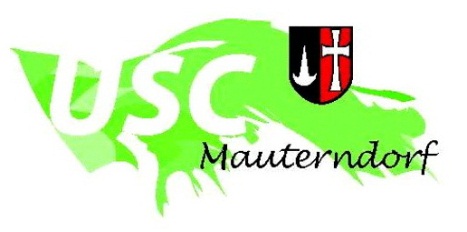 Damentraining 2015Termin : Montag, ab 17 UhrNeuKosten: € 0,-		für Saisonkartenbesitzer€ 30,-	Trainingsbeitrag für die Saison 2015 ohne Saisonkarte€  8,-		pro Training bei Einzelbesuch